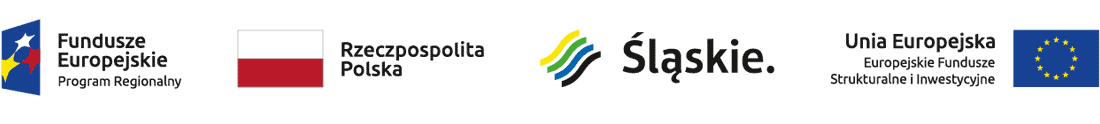 Dodatek nr 3 do SIWZ						Zamawiający:								GMINA POPÓW 
								Zawady, ul. Częstochowska 								42-110 Popów
								Wykonawca:……………………………………………………………………………………………………..(pełna nazwa/firma, adres, w zależności od podmiotu: NIP, KRS/CEiDG)reprezentowany przez:…………………………………………………(imię, nazwisko, stanowisko/podstawa do  reprezentacji)Oświadczenie wykonawcy składane na podstawie art. 25a ust. 1 ustawy z dnia 29 stycznia 2004 r.   Prawo zamówień publicznych (dalej zwanej: ustawą Pzp), DOTYCZĄCE PODSTAW WYKLUCZENIA Z POSTĘPOWANIAPrzystępując do postępowania o udzielenie zamówienia publicznego prowadzonego pod nazwą:„Termomodernizacja budynku OSP w Zborach wraz z montażem OZE” ja niżej podpisany, reprezentując Wykonawcę, którego nazwa jest wpisana powyżej, jakoupoważniony na piśmie lub wpisany w odpowiednich dokumentach rejestrowych, w imieniu reprezentowanego przeze mnie Wykonawcy oświadczam, co następuje:OŚWIADCZENIA DOTYCZĄCE WYKONAWCY:Oświadczam, że nie podlegam wykluczeniu z postępowania na podstawie 
art. 24 ust 1 pkt 12-23 ustawy Pzp.Oświadczam, że nie podlegam wykluczeniu z postępowania na podstawie 
art. 24 ust. 5 pkt 1 ustawy Pzp.    …………….……. , dnia ………….……. r.                                                                                          ….............................................         (miejscowość)                                                                                                                                                                     (podpis)Oświadczam, że zachodzą w stosunku do mnie podstawy wykluczenia z postępowania na podstawie art. …………. ustawy Pzp (podać mającą zastosowanie podstawę wykluczenia spośród wymienionych w art. 24 ust. 1 pkt 13-14, 16-20 lub art. 24 ust. 5 pkt 1 ustawy Pzp). Jednocześnie oświadczam, że w związku z ww. okolicznością, na podstawie art. 24 ust. 8 ustawy Pzp podjąłem następujące środki naprawcze: ……………………………………………………………………………………………………………………………………………………...…………………………………………………………………………………………..…………………...........……………………………………...    …………….……. , dnia ………….……. r.                                                                                       ….............................................      (miejscowość)                                                                                                                                            (podpis)OŚWIADCZENIE DOTYCZĄCE PODMIOTU, NA KTÓREGO ZASOBY POWOŁUJE SIĘ WYKONAWCA NA ZASADACH OKREŚLONYCH W ART. 22a USTAWY PZP:Oświadczam, że w stosunku do następującego/-ych podmiotu/-tów, na którego/-ych zasoby powołuję się w niniejszym postępowaniu, tj.: …………………………………………………………….........................................................................……………………………….                
                           (podać pełną nazwę/firmę, adres, a także w zależności od podmiotu: NIP, KRS/CEiDG) nie zachodzą podstawy wykluczenia z postępowania o udzielenie zamówienia wymienione w art. 24 ust. 1 pkt 13-22 lub art. 24 ust. 5 pkt 1 ustawy Pzp.     …………….……. , dnia ………….……. r.                                                                                ….............................................      (miejscowość)                                                                                                                                   (podpis)OŚWIADCZENIE DOTYCZĄCE PODWYKONAWCY NIEBĘDĄCEGO PODMIOTEM, NA KTÓREGO ZASOBY POWOŁUJE SIĘ WYKONAWCA:Oświadczam, że w stosunku do następującego/ych podmiotu/tów, będącego/ych podwykonawcą/ami: ……………………………………………………………………..….…… …………………………………….(podać pełną nazwę/firmę, adres, a także w zależności od podmiotu: NIP, KRS/CEiDG), nie zachodzą podstawy wykluczenia z postępowania o udzielenie zamówienia wymienione                       w art. 24 ust. 1 pkt 13-22 lub art. 24 ust. 5 pkt 1 ustawy Pzp.    …………….……. , dnia ………….……. r.                                                                                 ….............................................      (miejscowość)                                                                                                                                                                             (podpis)OŚWIADCZENIE DOTYCZĄCE PODANYCH INFORMACJI:Oświadczam, że wszystkie informacje podane w powyższych oświadczeniach są aktualne 
i zgodne z prawdą oraz zostały przedstawione z pełną świadomością konsekwencji wprowadzenia zamawiającego w błąd przy przedstawianiu informacji.   …………….……. , dnia ………….……. r.                                                                                   ….............................................   (miejscowość)                                                                                                                                                                           (podpis)